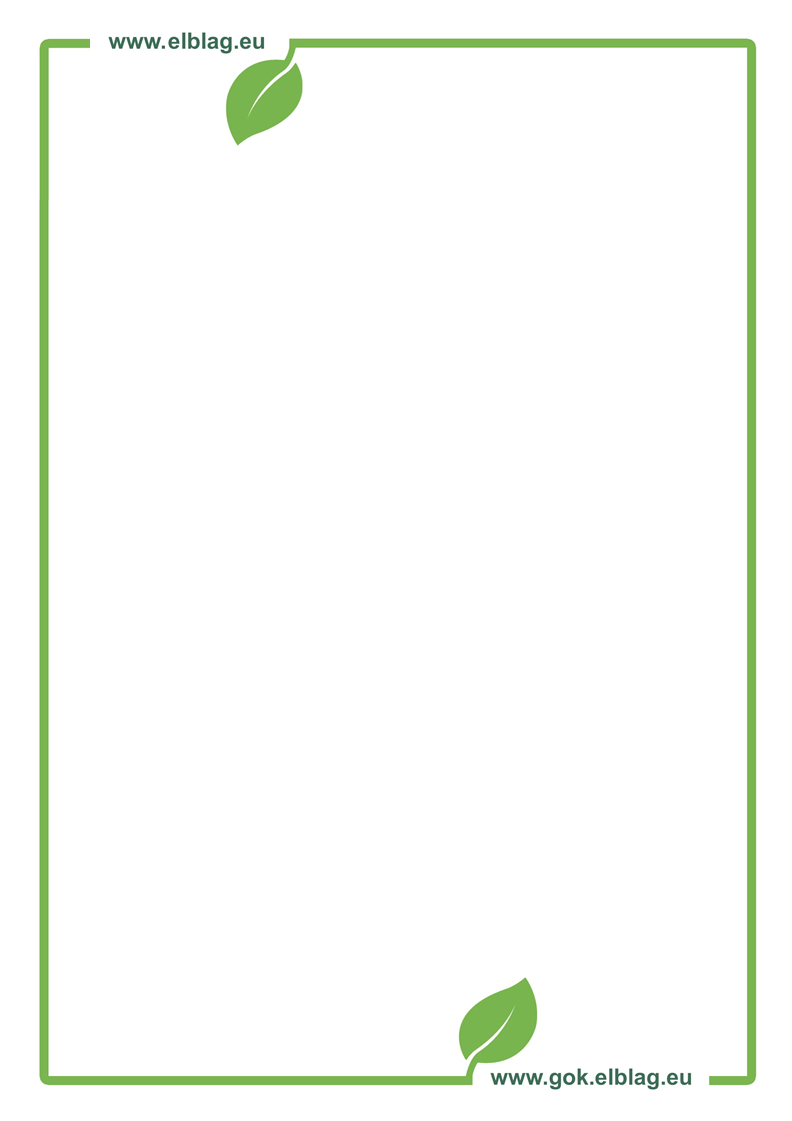 Zgoda na dokonanie nasadzeńJa, niżej podpisany, wyrażam zgodę na dokonanie, na działce……………………………………………………………………………………………..…………………………………………..…….,
(adres i numer działki)nasadzeń w ramach programu Zielony Budżet 2023 zorganizowanego przez Prezydenta Miasta Elbląg. Oświadczam, że zapoznałem się z regulaminem oraz jestem świadomy obowiązku dbania o przedmiotowe nasadzenia.………………………………………………
(podpis właściciela/właścicieli działki)